Instruktion för porttelefon							HSB:s brf FärjanSamtliga lägenheter finns representerade i porttelefonisystemet, där de listade med namn. Systemet är sökbart enligt instruktion nedan.För besökare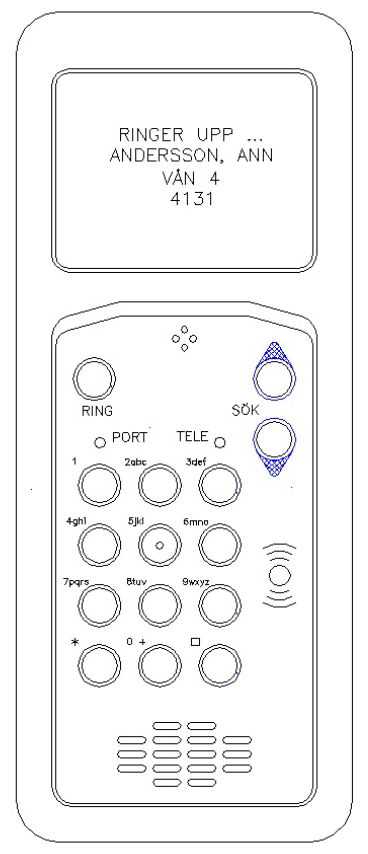 Använd knapparna SÖK för att stega fram till namnet på den boende som ska ringas upp. Det går också att använda knappsatsen för att söka på namn.För att ringa upp vald boende – tryck på knappen RING Indikator TELE blinkar grönt till dess att den boende svarar. Vid svar övergår indikatorn till fast grönt sken. Vid upptaget ändrar indikatorn färg till rött. Vid upptaget – vänta en stund innan du försöker igen.Då den boende svarat och valt att öppna porten hörs ett pip samtidigt som indikator PORT lyser grönt. Porten är nu upplåstFör boendeVid inkommande samtal – verifiera besökarens identitet. Släpp aldrig in någon du inte känner!Om besökaren är känd – lås upp porten genom att trycka på knapp 5 på din telefon. OBS! Om du har samtalen kopplade till smartphone behöver knappen 5 hållas inne några sekunder för att porten ska låsas uppFör att neka tillträde – lägg på lurenMed Vänlig HälsningStyrelsen gm.T & T Förvaltnings AB